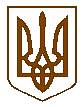 УКРАЇНАБілокриницька   сільська   радаРівненського   району    Рівненської    області(тридцять восьма позачергова сесія сьомого скликання)  РІШЕННЯвід  15  січня  2019 року                                                                                   № 909                                                                              Про особисту заяву тимчасово виконуючого обов’язків  секретаря Білокриницької сільської ради Казмірчук Олени ЮріївниВраховуючи особисту заяву тимчасово виконуючого обов’язків секретаря Білокриницької сільської ради О.Ю. Казмірчук щодо дострокового припинення нею повноважень тимчасово виконуючого обов’язків секретаря Білокриницької сільської ради у зв’язку із затвердженням на посаду заступника сільського голови  питань діяльності виконавчих органів, керуючись  пунктом  5  статті 50 Закону України «Про місцеве самоврядування в Україні», пунктом 5 статті  36 Кодексу законів про працю України, сесія Білокриницької сільської ради:В И Р І Ш И Л А:Взяти до відома факт дострокового припинення повноважень тимчасово виконуючого обов’язків секретаря Білокриницької сільської ради Казмірчук Олени Юріївни у зв’язку із затвердженням на посаду заступника сільського голови  питань діяльності виконавчих органів.Звільнити Казмірчук Олену Юріївну 16.01.2019 року із посади тимчасово виконуючого обов’язків  секретаря Білокриницької сільської ради у зв’язку з обранням  на виборну посаду.Бухгалтерії сільської ради врахувати,  що О.Ю. Казмірчук не використала 54 дні щорічної основної відпустки.Контроль за виконанням даного рішення покласти сільського голову та голову постійної комісії з питань законності, правопорядку, охорони навколишнього середовища, соціального захисту населення та спортивного розвитку села,  А. Плетьонку.Сільський голова                                                                                      Т. ГончарукПленарне засідання тридцять восьмої  позачергової сесіїБілокриницької сільської ради сьомого скликання15 січня 2019 року
ВІДОМІСТЬдля поіменного голосування з питання:«Про особисту заяву тимчасово виконуючого обов’язків  секретаря Білокриницької сільської ради Казмірчук Олени Юріївни»Голосували:    «за» - 	17	                          «проти» - 	0	                          «утримався» - 	0	                          «не голосував» - 	1	Голова комісії                                                                      ____________________Секретар комісії                                                                   ____________________Член комісії                                                                          ____________________№з/пПрізвище, ім’я, по батьковіЗаПротиУтри-мавсяНе приймав участь в голосуванні1.Гончарук Тетяна Володимирівназа2.Галябар Роман Олександровичза3.Власюк Світлана Андріївназа4.Данилюк Наталія Василівназа5.Семенюк Марія Петрівнавідсутня6.Дем'янчук Віталій Григоровичза7.Зданевич Оксана Данилівнавідсутня8.Кисіль Тетяна Михайлівназа9.Панчук Ярослав Петровичза10.Ящук Оксана Костянтинівназа11.Целюк Тетяна Лонгінівнавідсутня12.Плетьонка Андрій Васильовичза13.Вовчик Юрій Анатолійовичза14.Дубіч Анатолі Миколайовичвідсутній15.Захожа Інна Анатоліївназа16.Морозюк Оксана Дмитрівназа17.Казмірчук Олена ЮріївнаНе голосувала18.Денисюк Іван Миколайовичвідсутній19.Кравченко Алла Дмитрівназа20.Люльчик Валерій Федоровичза21.Клименко Тарас Володимировичза22.Ляшецька Надія Миколаївназа23.Ящук Олена АдамівназаВсього:Всього:171